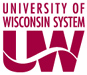 BUILDING DEMOLITION REQUEST FORMBUILDING DEMOLITION REQUEST FORMBUILDING DEMOLITION REQUEST FORMBUILDING DEMOLITION REQUEST FORMBUILDING DEMOLITION REQUEST FORMBUILDING DEMOLITION REQUEST FORMBUILDING DEMOLITION REQUEST FORMBUILDING DEMOLITION REQUEST FORMBUILDING DEMOLITION REQUEST FORMBUILDING DEMOLITION REQUEST FORMBUILDING DEMOLITION REQUEST FORMBUILDING DEMOLITION REQUEST FORMBUILDING DEMOLITION REQUEST FORMBUILDING DEMOLITION REQUEST FORMBUILDING DEMOLITION REQUEST FORMBUILDING DEMOLITION REQUEST FORMBUILDING DEMOLITION REQUEST FORMBUILDING DEMOLITION REQUEST FORMBUILDING DEMOLITION REQUEST FORMNameNameInstitution(Identification of Structure)(Identification of Structure)(Identification of Structure)(Identification of Structure)(Identification of Structure)(Bldg No.)(Bldg No.)(Bldg No.)(Bldg No.)LocationLocationLocationRequest Date:Request Date:Request Date:(Address)(Address)(Address)(Address)(Address)(Address)(Address)REASON FOR DEMOLITION (include Capital Plan and/or Master Plan impacts)REASON FOR DEMOLITION (include Capital Plan and/or Master Plan impacts)REASON FOR DEMOLITION (include Capital Plan and/or Master Plan impacts)REASON FOR DEMOLITION (include Capital Plan and/or Master Plan impacts)REASON FOR DEMOLITION (include Capital Plan and/or Master Plan impacts)REASON FOR DEMOLITION (include Capital Plan and/or Master Plan impacts)REASON FOR DEMOLITION (include Capital Plan and/or Master Plan impacts)REASON FOR DEMOLITION (include Capital Plan and/or Master Plan impacts)REASON FOR DEMOLITION (include Capital Plan and/or Master Plan impacts)REASON FOR DEMOLITION (include Capital Plan and/or Master Plan impacts)REASON FOR DEMOLITION (include Capital Plan and/or Master Plan impacts)REASON FOR DEMOLITION (include Capital Plan and/or Master Plan impacts)REASON FOR DEMOLITION (include Capital Plan and/or Master Plan impacts)REASON FOR DEMOLITION (include Capital Plan and/or Master Plan impacts)REASON FOR DEMOLITION (include Capital Plan and/or Master Plan impacts)REASON FOR DEMOLITION (include Capital Plan and/or Master Plan impacts)REASON FOR DEMOLITION (include Capital Plan and/or Master Plan impacts)REASON FOR DEMOLITION (include Capital Plan and/or Master Plan impacts)REASON FOR DEMOLITION (include Capital Plan and/or Master Plan impacts)CURRENT USECURRENT USECURRENT USECURRENT USECURRENT USECURRENT USECURRENT USECURRENT USECURRENT USECURRENT USECURRENT USECURRENT USECURRENT USECURRENT USECURRENT USECURRENT USECURRENT USECURRENT USECURRENT USEACRITERIA FOR ACTION REQUIREDCRITERIA FOR ACTION REQUIREDCRITERIA FOR ACTION REQUIREDCRITERIA FOR ACTION REQUIREDCRITERIA FOR ACTION REQUIREDCRITERIA FOR ACTION REQUIREDCRITERIA FOR ACTION REQUIREDCRITERIA FOR ACTION REQUIREDCRITERIA FOR ACTION REQUIREDCRITERIA FOR ACTION REQUIREDCOST OF DEMOLITIONCOST OF DEMOLITIONCOST OF DEMOLITIONCOST OF DEMOLITIONCOST OF DEMOLITIONCOST OF DEMOLITIONCOST OF DEMOLITION$PROPOSED FUNDING SOURCEPROPOSED FUNDING SOURCEPROPOSED FUNDING SOURCEPROPOSED FUNDING SOURCEPROPOSED FUNDING SOURCEPROPOSED FUNDING SOURCEPROPOSED FUNDING SOURCE$Building Trust FundsBuilding Trust FundsBuilding Trust FundsBuilding Trust FundsBuilding Trust Funds$Campus FundsCampus FundsCampus FundsCampus FundsCampus FundsSIZE OF BUILDINGSIZE OF BUILDINGSIZE OF BUILDINGSIZE OF BUILDINGSIZE OF BUILDINGSIZE OF BUILDINGSIZE OF BUILDINGSIZE OF BUILDINGGross Square FeetGross Square FeetGross Square FeetGross Square FeetGross Square FeetCURRENT BUILDING VALUECURRENT BUILDING VALUECURRENT BUILDING VALUECURRENT BUILDING VALUECURRENT BUILDING VALUECURRENT BUILDING VALUECURRENT BUILDING VALUE$HISTORICAL SIGNIFICANCE (National or State listing or inventory)HISTORICAL SIGNIFICANCE (National or State listing or inventory)HISTORICAL SIGNIFICANCE (National or State listing or inventory)HISTORICAL SIGNIFICANCE (National or State listing or inventory)HISTORICAL SIGNIFICANCE (National or State listing or inventory)HISTORICAL SIGNIFICANCE (National or State listing or inventory)HISTORICAL SIGNIFICANCE (National or State listing or inventory)HISTORICAL SIGNIFICANCE (National or State listing or inventory)HISTORICAL SIGNIFICANCE (National or State listing or inventory)HISTORICAL SIGNIFICANCE (National or State listing or inventory)HISTORICAL SIGNIFICANCE (National or State listing or inventory)HISTORICAL SIGNIFICANCE (National or State listing or inventory)HISTORICAL SIGNIFICANCE (National or State listing or inventory)HISTORICAL SIGNIFICANCE (National or State listing or inventory)HISTORICAL SIGNIFICANCE (National or State listing or inventory)HISTORICAL SIGNIFICANCE (National or State listing or inventory)HISTORICAL SIGNIFICANCE (National or State listing or inventory)HISTORICAL SIGNIFICANCE (National or State listing or inventory)HISTORICAL SIGNIFICANCE (National or State listing or inventory)Findings of the UWSA Historic Preservation Officer:Findings of the UWSA Historic Preservation Officer:Findings of the UWSA Historic Preservation Officer:Findings of the UWSA Historic Preservation Officer:Findings of the UWSA Historic Preservation Officer:Findings of the UWSA Historic Preservation Officer:Findings of the UWSA Historic Preservation Officer:Findings of the UWSA Historic Preservation Officer:Findings of the UWSA Historic Preservation Officer:Findings of the UWSA Historic Preservation Officer:Findings of the UWSA Historic Preservation Officer:Findings of the UWSA Historic Preservation Officer:Findings of the UWSA Historic Preservation Officer:Findings of the UWSA Historic Preservation Officer:Findings of the UWSA Historic Preservation Officer:Findings of the UWSA Historic Preservation Officer:Findings of the UWSA Historic Preservation Officer:Findings of the UWSA Historic Preservation Officer:Findings of the UWSA Historic Preservation Officer:Historic Properties are not located within the project APE. Historic Properties are not located within the project APE. Historic Properties are not located within the project APE. Historic Properties are not located within the project APE. Historic Properties are not located within the project APE. Historic Properties are not located within the project APE. Historic Properties are not located within the project APE. Historic Properties are not located within the project APE. Historic Properties are not located within the project APE. Historic Properties are not located within the project APE. Historic Properties are not located within the project APE. Historic Properties are not located within the project APE. Historic Properties are not located within the project APE. No historic properties will be affected (i.e., none are present, nor do they appear in the Wisconsin Historic Society - Architectural and History Inventory AHI)No historic properties will be affected (i.e., none are present, nor do they appear in the Wisconsin Historic Society - Architectural and History Inventory AHI)No historic properties will be affected (i.e., none are present, nor do they appear in the Wisconsin Historic Society - Architectural and History Inventory AHI)No historic properties will be affected (i.e., none are present, nor do they appear in the Wisconsin Historic Society - Architectural and History Inventory AHI)No historic properties will be affected (i.e., none are present, nor do they appear in the Wisconsin Historic Society - Architectural and History Inventory AHI)No historic properties will be affected (i.e., none are present, nor do they appear in the Wisconsin Historic Society - Architectural and History Inventory AHI)No historic properties will be affected (i.e., none are present, nor do they appear in the Wisconsin Historic Society - Architectural and History Inventory AHI)No historic properties will be affected (i.e., none are present, nor do they appear in the Wisconsin Historic Society - Architectural and History Inventory AHI)No historic properties will be affected (i.e., none are present, nor do they appear in the Wisconsin Historic Society - Architectural and History Inventory AHI)No historic properties will be affected (i.e., none are present, nor do they appear in the Wisconsin Historic Society - Architectural and History Inventory AHI)No historic properties will be affected (i.e., none are present, nor do they appear in the Wisconsin Historic Society - Architectural and History Inventory AHI)No historic properties will be affected (i.e., none are present, nor do they appear in the Wisconsin Historic Society - Architectural and History Inventory AHI)No historic properties will be affected (i.e., none are present, nor do they appear in the Wisconsin Historic Society - Architectural and History Inventory AHI)Maura A. DonnellyUW System Administration Historic Preservation OfficerMaura A. DonnellyUW System Administration Historic Preservation OfficerMaura A. DonnellyUW System Administration Historic Preservation OfficerMaura A. DonnellyUW System Administration Historic Preservation OfficerMaura A. DonnellyUW System Administration Historic Preservation OfficerMaura A. DonnellyUW System Administration Historic Preservation OfficerMaura A. DonnellyUW System Administration Historic Preservation OfficerMaura A. DonnellyUW System Administration Historic Preservation OfficerMaura A. DonnellyUW System Administration Historic Preservation OfficerMaura A. DonnellyUW System Administration Historic Preservation OfficerMaura A. DonnellyUW System Administration Historic Preservation OfficerMaura A. DonnellyUW System Administration Historic Preservation OfficerMaura A. DonnellyUW System Administration Historic Preservation OfficerBBUILDING/ PROPERTY DATABUILDING/ PROPERTY DATAYEAR CONSTRUCTEDYEAR CONSTRUCTEDIS BUILDING LOCATED IN A FLOOD PLAIN?IS BUILDING LOCATED IN A FLOOD PLAIN?NO	NO	NO	NO	YES	 (if Yes, describe below)YES	 (if Yes, describe below)YES	 (if Yes, describe below)YES	 (if Yes, describe below)ARE ANY SAFETY HAZARDS PRESENT?ARE ANY SAFETY HAZARDS PRESENT?NO	NO	NO	NO	YES	 (if Yes, describe below)YES	 (if Yes, describe below)YES	 (if Yes, describe below)YES	 (if Yes, describe below)HAS THE BUILDING BEEN CITED FOR BUILDING CODE VIOLATIONS?HAS THE BUILDING BEEN CITED FOR BUILDING CODE VIOLATIONS?HAS THE BUILDING BEEN CITED FOR BUILDING CODE VIOLATIONS?HAS THE BUILDING BEEN CITED FOR BUILDING CODE VIOLATIONS?NO	NO	NO	NO	YES	 (if Yes, describe below)YES	 (if Yes, describe below)YES	 (if Yes, describe below)YES	 (if Yes, describe below)ENVIRONMENTAL AUDIT  (to be completed by authorized campus officer)ENVIRONMENTAL AUDIT  (to be completed by authorized campus officer)ENVIRONMENTAL AUDIT  (to be completed by authorized campus officer)ENVIRONMENTAL AUDIT  (to be completed by authorized campus officer)ENVIRONMENTAL AUDIT  (to be completed by authorized campus officer)ENVIRONMENTAL AUDIT  (to be completed by authorized campus officer)ARE HAZARDOUS MATERIALS PRESENT?ARE HAZARDOUS MATERIALS PRESENT?NO	NO	NO	NO	YES	(if Yes, describe below)YES	(if Yes, describe below)YES	(if Yes, describe below)YES	(if Yes, describe below)IF “YES” ABOVE DESCRIBE HAZARDOUS MATERIALS REMEDIATION PLAN BELOWIF “YES” ABOVE DESCRIBE HAZARDOUS MATERIALS REMEDIATION PLAN BELOWIF “YES” ABOVE DESCRIBE HAZARDOUS MATERIALS REMEDIATION PLAN BELOWIF “YES” ABOVE DESCRIBE HAZARDOUS MATERIALS REMEDIATION PLAN BELOWIF “YES” ABOVE DESCRIBE HAZARDOUS MATERIALS REMEDIATION PLAN BELOWIF “YES” ABOVE DESCRIBE HAZARDOUS MATERIALS REMEDIATION PLAN BELOWCBUILDING CONDITION STATEMENTBUILDING CONDITION STATEMENTMust be completed for buildings valued over $150,000STRUCTURAL CONDITIONSTRUCTURAL CONDITIONDescribe basic construction, state if sound or unsound, and describe any deficienciesDescribe basic construction, state if sound or unsound, and describe any deficienciesEXTERIOR CONDITIONEXTERIOR CONDITIONDescribe major components (walls, roof, windows, doors, porches, etc.) and condition of eachDescribe major components (walls, roof, windows, doors, porches, etc.) and condition of eachMEP INFRASTRUCTUREMEP INFRASTRUCTUREDescribe plumbing, mechanical, electrical systems, and utility feeds and condition of eachDescribe plumbing, mechanical, electrical systems, and utility feeds and condition of eachINTERIOR FINISHES AND EQUIPMENTINTERIOR FINISHES AND EQUIPMENTDescribe major components (walls, floors, ceilings, doors, casework, fixtures, etc.) and condition of each.Describe major components (walls, floors, ceilings, doors, casework, fixtures, etc.) and condition of each.FUNCTIONAL CONDITIONFUNCTIONAL CONDITIONDescribe how well the building meets possible campus uses.Describe how well the building meets possible campus uses.SITESITEDescribe major components (paving, landscaping, out buildings or structures, etc.) and condition of each.Describe major components (paving, landscaping, out buildings or structures, etc.) and condition of each.DDEMOLITION INFORMATIONDEMOLITION INFORMATIONDEMOLITION INFORMATIONDESCRIBE PROPOSED DELIVERY METHOD FOR DEMOLITION (contracted, university staff, etc.)DESCRIBE PROPOSED DELIVERY METHOD FOR DEMOLITION (contracted, university staff, etc.)DESCRIBE PROPOSED DELIVERY METHOD FOR DEMOLITION (contracted, university staff, etc.)DESCRIBE PROPOSED DELIVERY METHOD FOR DEMOLITION (contracted, university staff, etc.)DESCRIBE PROPOSED DELIVERY METHOD FOR DEMOLITION (contracted, university staff, etc.)DESCRIBE PROPOSED DELIVERY METHOD FOR DEMOLITION (contracted, university staff, etc.)DESCRIBE PROPOSED DELIVERY METHOD FOR DEMOLITION (contracted, university staff, etc.)DESCRIBE SCOPE OF DEMOLITION WORK DESCRIBE SCOPE OF DEMOLITION WORK DESCRIBE SCOPE OF DEMOLITION WORK (Include foundation and utility removal, backfill and final grading, environmental hazard remediation, and underground storage tank removal as applicable)(Include foundation and utility removal, backfill and final grading, environmental hazard remediation, and underground storage tank removal as applicable)(Include foundation and utility removal, backfill and final grading, environmental hazard remediation, and underground storage tank removal as applicable)(Include foundation and utility removal, backfill and final grading, environmental hazard remediation, and underground storage tank removal as applicable)DESCRIBE PLAN FOR RE-USE OF SITEDESCRIBE PLAN FOR RE-USE OF SITEDESCRIBE PLAN FOR RE-USE OF SITEDESCRIBE PLAN FOR RE-USE OF SITEDESCRIBE PLAN FOR RE-USE OF SITEDESCRIBE PLAN FOR RE-USE OF SITEDESCRIBE PLAN FOR RE-USE OF SITEEAPPROVALSCAMPUS PLANNERDateCHANCELLORDateUW SYSTEM ADMINISTRATION(if over $100,000 current value)DateAlexandria C. RoeAlexandria C. RoeAlexandria C. RoeAssociate Vice President for Capital Planning & BudgetAssociate Vice President for Capital Planning & BudgetAssociate Vice President for Capital Planning & BudgetAssociate Vice President for Capital Planning & Budget